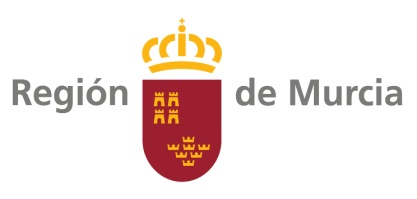 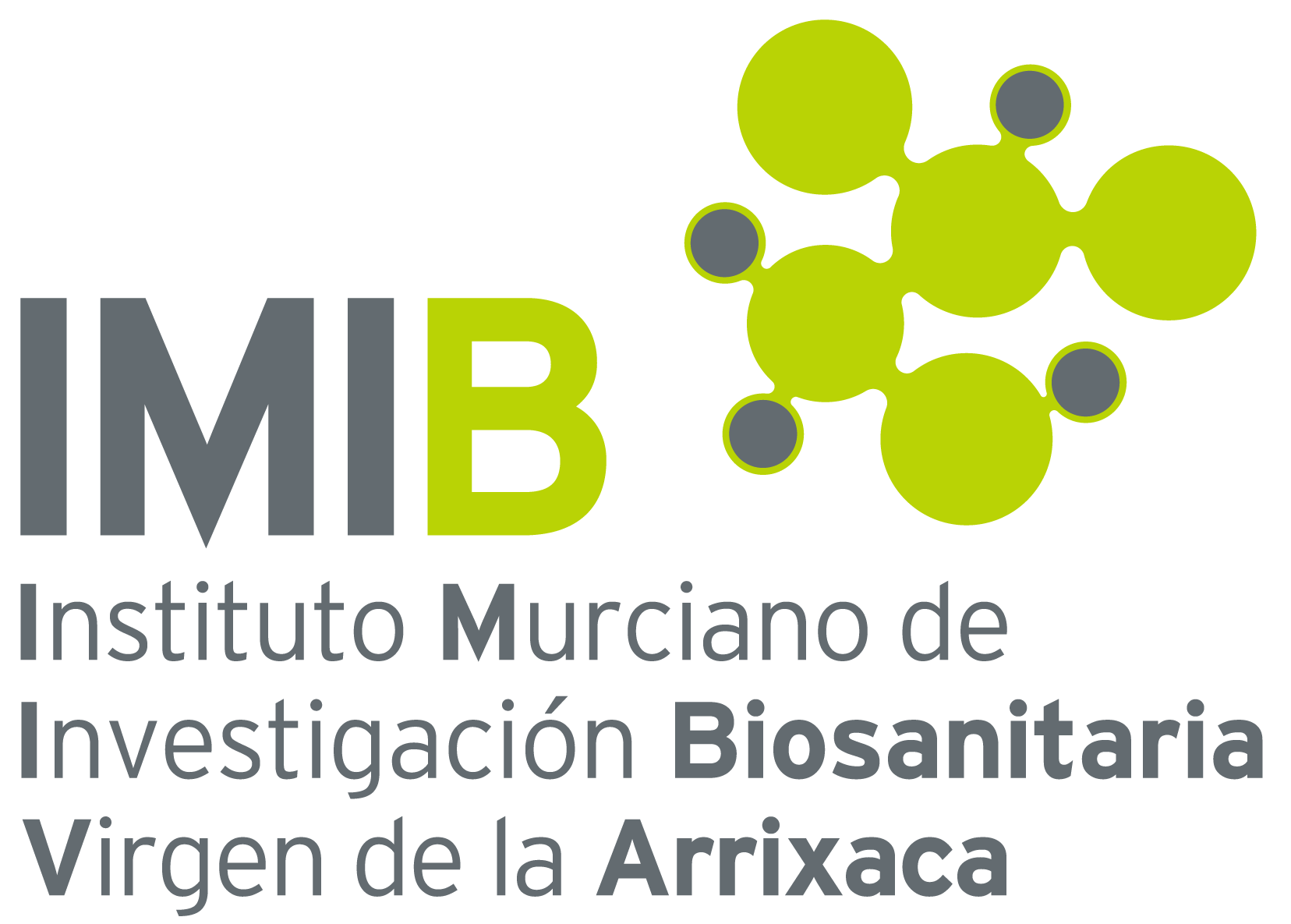 ANEXO IVDECLARACIÓN DE SOMETIMIENTO A LA JURISDICCIÓN DE LOS JUZGADOS Y TRIBUNALES ESPAÑOLESD ......................................................................................................................................................................., con D.N.I. ........................................, en representación de la empresa ........................................................................, con domicilio social en ..............................................................................., C.P. ..........................DECLARA RESPONSABLEMENTE:El sometimiento a la jurisdicción de los Juzgados y Tribunales españoles de cualquier orden para todas las incidencias que, de modo directo o indirecto, pudieran surgir de los contratos que celebre con Fundación para la Formación e Investigación Sanitarias de la Región de Murcia, con renuncia expresa, en su caso, al fuero jurisdiccional extranjero que le pudiera corresponder. Y para que conste se expide la presente declaración e n …….. a, …………de………………………………de 20……SELLO DE LA EMPRESA Y FIRMA AUTORIZADAFdo.